Набор для тушения зам. фас. (Новый)Цена 65 руб.Наименование этикетки: Набор для тушения зам. фас.Описание товара: Грудно - реберный хрящ, нижняя часть грудины. Частично присутствуют костные включения и окостеневшие хрящи. Состоит из мышечной ткани, хряща, жировой ткани и костных включений( соотношение костной ткани 6-8 %). Преимущественно мелкие хрящи от разделки свинины. Остатки хрящевой и костной ткани с визуальным содержанием прилегающих тканей не более 80% , выделяемых при жиловке от тазобедренного, лопаточного и грудных отрубов.Органолептические свойства : Цвет мясного сырья розовато-красный. Без посторонних запахов. Запах соответствует продукту Товарная упаковка : Короб средний вес 10 кг.,  размер короба 380*376*120Короб средний вес 14 кг., размер короба 565*370*114Пакет вкладыш с логотипом « Дары Привопья» Вес короба нетто: 380*376*120   0,5 кг565*370*114   0,54 кгПищевая и энергетическая ценность в 100 гр продукта ( среднее значение) 208 ккал (870кДж); Белок 16г; Жир -16гРекомендации по приготовлению : Перед употреблением подвергается термической обработке до полной кулинарной готовности.Срок годности и условия хранения : При температуре не выше 18 градусов не более 6 мес.Маркировка товарной упаковки На короб наклеивается этикетка 100*70 на русском языке, с информацией для потребителя. Этикетка клеится ровно. Не допускается смятие этикетки, наклейка этикетки с неправильной информацией или не четко нанесенной информацией. Короб расположен на деревянном поддоне (паллет). Паллет фиксируется машинной стрейч пленкой. Далее наносится паллетный лист с информацией для потребителя.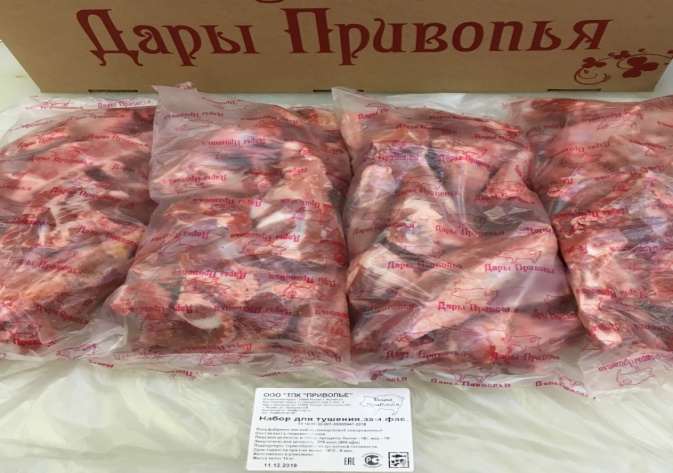 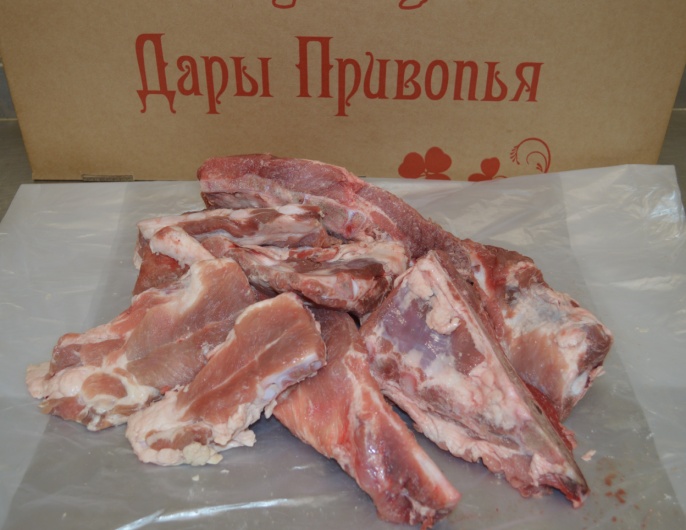 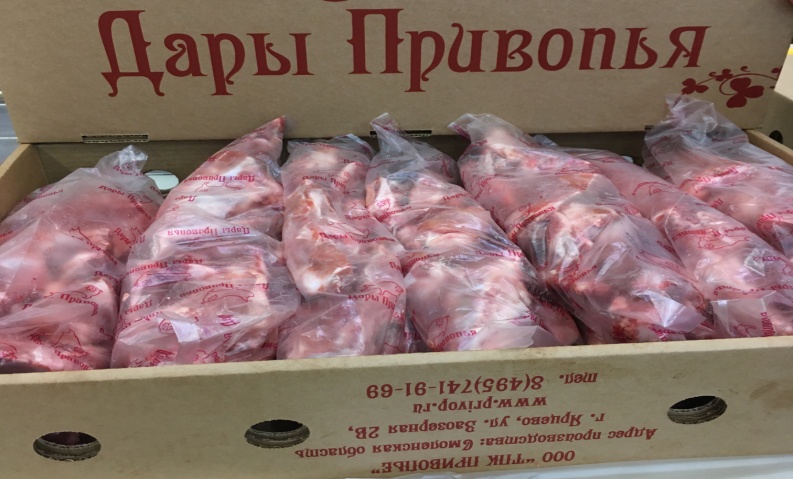 